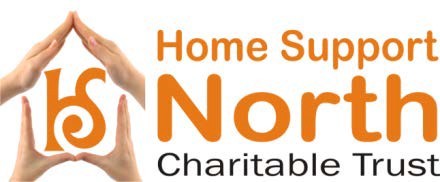 Incident Form
Office:  Whangarei | Mid/Far North
Reporters Name:Reporters Name:Reporters Name:Reporters Name:Phone Number:Phone Number:Phone Number:Phone Number:Phone Number:Phone Number:Address:Address:Address:Address:Area:Area:Area:Area:Area:Area:Date of Event:Date of Event:Date of Event:Date of Event:Time of Event:Time of Event:Time of Event:Time of Event:Time of Event:Time of Event:Do you require information on how to access an independent advocate?Do you require information on how to access an independent advocate?Do you require information on how to access an independent advocate?Do you require information on how to access an independent advocate?Do you require information on how to access an independent advocate?Do you require information on how to access an independent advocate?Do you require information on how to access an independent advocate?Do you require information on how to access an independent advocate?Do you require information on how to access an independent advocate?Do you require information on how to access an independent advocate?Do you require information on how to access an independent advocate?Do you require information on how to access an independent advocate?Do you require information on how to access an independent advocate?Do you require information on how to access an independent advocate?Do you require information on how to access an independent advocate?Do you require information on how to access an independent advocate?Do you require information on how to access an independent advocate?Do you require information on how to access an independent advocate?Do you require information on how to access an independent advocate?Do you require information on how to access an independent advocate?Do you require information on how to access an independent advocate?Do you require information on how to access an independent advocate?Do you require information on how to access an independent advocate?Do you require information on how to access an independent advocate?Do you require information on how to access an independent advocate?Yes: Yes: Yes:   No:   No: Who filled out this form? Tick designation below:-Who filled out this form? Tick designation below:-Who filled out this form? Tick designation below:-Who filled out this form? Tick designation below:-Who filled out this form? Tick designation below:-Who filled out this form? Tick designation below:-Who filled out this form? Tick designation below:-Who filled out this form? Tick designation below:-Name: Name: Name: Name: Name: Name: Name: Name: Name: Name: Name: Name: Name: Date:  Date:  Date:  Date:  Date:  Date:  Date:  Date:  Date:  StaffClientClientClientClientFamilyFamilyFamilyFriendFriendFriendFriendFriendAdvocateAdvocateAdvocateOtherDoes the event involve (please tick appropriate category):Does the event involve (please tick appropriate category):Does the event involve (please tick appropriate category):Does the event involve (please tick appropriate category):Does the event involve (please tick appropriate category):Does the event involve (please tick appropriate category):Does the event involve (please tick appropriate category):Does the event involve (please tick appropriate category):Does the event involve (please tick appropriate category):Does the event involve (please tick appropriate category):Does the event involve (please tick appropriate category):Does the event involve (please tick appropriate category):Does the event involve (please tick appropriate category):Does the event involve (please tick appropriate category):Does the event involve (please tick appropriate category):Does the event involve (please tick appropriate category):Does the event involve (please tick appropriate category):Does the event involve (please tick appropriate category):Does the event involve (please tick appropriate category):Does the event involve (please tick appropriate category):Does the event involve (please tick appropriate category):Does the event involve (please tick appropriate category):Does the event involve (please tick appropriate category):Does the event involve (please tick appropriate category):Does the event involve (please tick appropriate category):Does the event involve (please tick appropriate category):Does the event involve (please tick appropriate category):Does the event involve (please tick appropriate category):Does the event involve (please tick appropriate category):Does the event involve (please tick appropriate category):Client Name:  Client Name:  Client Name:  Client Name:  Client Name:  Client Name:  Client Name:  Client Name:  Client Name:  Client Name:  Client Name:  Phone: Phone: Phone: Phone: Phone: Phone: Phone: Phone: Phone: Phone: Funder: Funder: Funder: Funder: Funder: Funder: Funder: Funder: Address:  Address:  Address:  Address:  Address:  Address:  Address:  Address:  Address:  Address:  Address:  Address:  Address:  Address:  Address:  Address:  Address:  Address:  Address:  Address:  Address:  Area:  Area:  Area:  Area:  Area:  Area:  Area:  Area:  Support Worker Name:  Support Worker Name:  Support Worker Name:  Support Worker Name:  Support Worker Name:  Support Worker Name:  Support Worker Name:  Support Worker Name:  Support Worker Name:  Support Worker Name:  Support Worker Name:  Support Worker Name:  Support Worker Name:  Support Worker Name:  Support Worker Name:  Support Worker Name:  Support Worker Name:  Support Worker Name:  Support Worker Name:  Support Worker Name:  Support Worker Name:  Phone:  Phone:  Phone:  Phone:  Phone:  Phone:  Phone:  Phone:  Address:  Address:  Address:  Address:  Address:  Address:  Address:  Address:  Address:  Address:  Address:  Address:  Address:  Address:  Address:  Address:  Address:  Address:  Address:  Address:  Address:  Area: Area: Area: Area: Area: Area: Area: Area: Office Staff Name: Office Staff Name: Office Staff Name: Office Staff Name: Office Staff Name: Office Staff Name: Office Staff Name: Office Staff Name: Office Staff Name: Office Staff Name: Office Staff Name: Office Staff Name: Office Staff Name: Office Staff Name: Office Staff Name: Office Staff Name: Office Staff Name: Office Staff Name: Office Staff Name: Office Staff Name: Office Staff Name: Office: Office: Office: Office: Office: Office: Office: Office: Office: Office: Office: Office: Office: Office: Office: Office: Office: Office: Office: Office: Office: Office: Office: Office: Office: Office: Office: Office: Office: Office: Office: Office: Office: Office: Office: Office: Office: Please tick what the form relates to – to be returned to the Co-ordinator.Please tick what the form relates to – to be returned to the Co-ordinator.Please tick what the form relates to – to be returned to the Co-ordinator.Please tick what the form relates to – to be returned to the Co-ordinator.Please tick what the form relates to – to be returned to the Co-ordinator.Please tick what the form relates to – to be returned to the Co-ordinator.Please tick what the form relates to – to be returned to the Co-ordinator.Please tick what the form relates to – to be returned to the Co-ordinator.Please tick what the form relates to – to be returned to the Co-ordinator.Please tick what the form relates to – to be returned to the Co-ordinator.Please tick what the form relates to – to be returned to the Co-ordinator.Please tick what the form relates to – to be returned to the Co-ordinator.Please tick what the form relates to – to be returned to the Co-ordinator.Please tick what the form relates to – to be returned to the Co-ordinator.Please tick what the form relates to – to be returned to the Co-ordinator.Please tick what the form relates to – to be returned to the Co-ordinator.Please tick what the form relates to – to be returned to the Co-ordinator.Please tick what the form relates to – to be returned to the Co-ordinator.Please tick what the form relates to – to be returned to the Co-ordinator.Please tick what the form relates to – to be returned to the Co-ordinator.Please tick what the form relates to – to be returned to the Co-ordinator.Please tick what the form relates to – to be returned to the Co-ordinator.Please tick what the form relates to – to be returned to the Co-ordinator.Please tick what the form relates to – to be returned to the Co-ordinator.Please tick what the form relates to – to be returned to the Co-ordinator.Please tick what the form relates to – to be returned to the Co-ordinator.Please tick what the form relates to – to be returned to the Co-ordinator.Please tick what the form relates to – to be returned to the Co-ordinator.Please tick what the form relates to – to be returned to the Co-ordinator.Please tick what the form relates to – to be returned to the Co-ordinator.Notifiable EventNotifiable EventNotifiable EventNotifiable EventA notifiable event is any of the following serious events that arise from work:A notifiable event is any of the following serious events that arise from work:A notifiable event is any of the following serious events that arise from work:A notifiable event is any of the following serious events that arise from work:A notifiable event is any of the following serious events that arise from work:A notifiable event is any of the following serious events that arise from work:A notifiable event is any of the following serious events that arise from work:A notifiable event is any of the following serious events that arise from work:A notifiable event is any of the following serious events that arise from work:A notifiable event is any of the following serious events that arise from work:A notifiable event is any of the following serious events that arise from work:A notifiable event is any of the following serious events that arise from work:A notifiable event is any of the following serious events that arise from work:A notifiable event is any of the following serious events that arise from work:A notifiable event is any of the following serious events that arise from work:A notifiable event is any of the following serious events that arise from work:A notifiable event is any of the following serious events that arise from work:A notifiable event is any of the following serious events that arise from work:A notifiable event is any of the following serious events that arise from work:A notifiable event is any of the following serious events that arise from work:A notifiable event is any of the following serious events that arise from work:A notifiable event is any of the following serious events that arise from work:A notifiable event is any of the following serious events that arise from work:A notifiable event is any of the following serious events that arise from work:A notifiable event is any of the following serious events that arise from work:Notifiable EventNotifiable EventNotifiable EventNotifiable EventA deathA deathSerious IllnessSerious IllnessSerious IllnessSerious IllnessSerious IllnessSerious IllnessSerious injurySerious injurySerious injurySerious injurySerious injuryNotifiable IncidentNotifiable IncidentNotifiable IncidentNotifiable IncidentInjuryInjuryInjuryInjuryUnplanned event that results in Unplanned event that results in Unplanned event that results in Unplanned event that results in Unplanned event that results in Unplanned event that results in Unplanned event that results in Unplanned event that results in Unplanned event that results in Unplanned event that results in Unplanned event that results in Unplanned event that results in Client InjuryClient InjuryClient InjuryClient InjuryClient InjuryClient InjuryClient InjuryClient InjuryClient InjuryClient InjuryInjuryInjuryInjuryInjuryUnplanned event that results in Unplanned event that results in Unplanned event that results in Unplanned event that results in Unplanned event that results in Unplanned event that results in Unplanned event that results in Unplanned event that results in Unplanned event that results in Unplanned event that results in Unplanned event that results in Unplanned event that results in Support Worker InjurySupport Worker InjurySupport Worker InjurySupport Worker InjurySupport Worker InjurySupport Worker InjurySupport Worker InjurySupport Worker InjurySupport Worker InjurySupport Worker InjuryInjuryInjuryInjuryInjuryUnplanned event that results in Unplanned event that results in Unplanned event that results in Unplanned event that results in Unplanned event that results in Unplanned event that results in Unplanned event that results in Unplanned event that results in Unplanned event that results in Unplanned event that results in Unplanned event that results in Unplanned event that results in Staff InjuryStaff InjuryStaff InjuryStaff InjuryStaff InjuryStaff InjuryStaff InjuryStaff InjuryStaff InjuryStaff InjuryInjuryInjuryInjuryInjuryDid the incident result in medical attention / ambulance?  (Office must be notified within 24 hours)   Yes:   No: Did the incident result in medical attention / ambulance?  (Office must be notified within 24 hours)   Yes:   No: Did the incident result in medical attention / ambulance?  (Office must be notified within 24 hours)   Yes:   No: Did the incident result in medical attention / ambulance?  (Office must be notified within 24 hours)   Yes:   No: Did the incident result in medical attention / ambulance?  (Office must be notified within 24 hours)   Yes:   No: Did the incident result in medical attention / ambulance?  (Office must be notified within 24 hours)   Yes:   No: Did the incident result in medical attention / ambulance?  (Office must be notified within 24 hours)   Yes:   No: Did the incident result in medical attention / ambulance?  (Office must be notified within 24 hours)   Yes:   No: Did the incident result in medical attention / ambulance?  (Office must be notified within 24 hours)   Yes:   No: Did the incident result in medical attention / ambulance?  (Office must be notified within 24 hours)   Yes:   No: Did the incident result in medical attention / ambulance?  (Office must be notified within 24 hours)   Yes:   No: Did the incident result in medical attention / ambulance?  (Office must be notified within 24 hours)   Yes:   No: Did the incident result in medical attention / ambulance?  (Office must be notified within 24 hours)   Yes:   No: Did the incident result in medical attention / ambulance?  (Office must be notified within 24 hours)   Yes:   No: Did the incident result in medical attention / ambulance?  (Office must be notified within 24 hours)   Yes:   No: Did the incident result in medical attention / ambulance?  (Office must be notified within 24 hours)   Yes:   No: Did the incident result in medical attention / ambulance?  (Office must be notified within 24 hours)   Yes:   No: Did the incident result in medical attention / ambulance?  (Office must be notified within 24 hours)   Yes:   No: Did the incident result in medical attention / ambulance?  (Office must be notified within 24 hours)   Yes:   No: Did the incident result in medical attention / ambulance?  (Office must be notified within 24 hours)   Yes:   No: Did the incident result in medical attention / ambulance?  (Office must be notified within 24 hours)   Yes:   No: Did the incident result in medical attention / ambulance?  (Office must be notified within 24 hours)   Yes:   No: Did the incident result in medical attention / ambulance?  (Office must be notified within 24 hours)   Yes:   No: Did the incident result in medical attention / ambulance?  (Office must be notified within 24 hours)   Yes:   No: Did the incident result in medical attention / ambulance?  (Office must be notified within 24 hours)   Yes:   No: InjuryInjuryInjuryInjuryIs the Injury related to a previous accident / injury – please give details:
Is the Injury related to a previous accident / injury – please give details:
Is the Injury related to a previous accident / injury – please give details:
Is the Injury related to a previous accident / injury – please give details:
Is the Injury related to a previous accident / injury – please give details:
Is the Injury related to a previous accident / injury – please give details:
Is the Injury related to a previous accident / injury – please give details:
Is the Injury related to a previous accident / injury – please give details:
Is the Injury related to a previous accident / injury – please give details:
Is the Injury related to a previous accident / injury – please give details:
Is the Injury related to a previous accident / injury – please give details:
Is the Injury related to a previous accident / injury – please give details:
Is the Injury related to a previous accident / injury – please give details:
Is the Injury related to a previous accident / injury – please give details:
Is the Injury related to a previous accident / injury – please give details:
Is the Injury related to a previous accident / injury – please give details:
Is the Injury related to a previous accident / injury – please give details:
Is the Injury related to a previous accident / injury – please give details:
Is the Injury related to a previous accident / injury – please give details:
Is the Injury related to a previous accident / injury – please give details:
Is the Injury related to a previous accident / injury – please give details:
Is the Injury related to a previous accident / injury – please give details:
Is the Injury related to a previous accident / injury – please give details:
Is the Injury related to a previous accident / injury – please give details:
Is the Injury related to a previous accident / injury – please give details:
IncidentIncidentIncidentIncidentInvolvement of Support Worker or Client in an occurrence that results in physical or emotional damage impacting on provisions of Home Support ServicesInvolvement of Support Worker or Client in an occurrence that results in physical or emotional damage impacting on provisions of Home Support ServicesInvolvement of Support Worker or Client in an occurrence that results in physical or emotional damage impacting on provisions of Home Support ServicesInvolvement of Support Worker or Client in an occurrence that results in physical or emotional damage impacting on provisions of Home Support ServicesInvolvement of Support Worker or Client in an occurrence that results in physical or emotional damage impacting on provisions of Home Support ServicesInvolvement of Support Worker or Client in an occurrence that results in physical or emotional damage impacting on provisions of Home Support ServicesInvolvement of Support Worker or Client in an occurrence that results in physical or emotional damage impacting on provisions of Home Support ServicesInvolvement of Support Worker or Client in an occurrence that results in physical or emotional damage impacting on provisions of Home Support ServicesInvolvement of Support Worker or Client in an occurrence that results in physical or emotional damage impacting on provisions of Home Support ServicesInvolvement of Support Worker or Client in an occurrence that results in physical or emotional damage impacting on provisions of Home Support ServicesInvolvement of Support Worker or Client in an occurrence that results in physical or emotional damage impacting on provisions of Home Support ServicesInvolvement of Support Worker or Client in an occurrence that results in physical or emotional damage impacting on provisions of Home Support ServicesInvolvement of Support Worker or Client in an occurrence that results in physical or emotional damage impacting on provisions of Home Support ServicesInvolvement of Support Worker or Client in an occurrence that results in physical or emotional damage impacting on provisions of Home Support ServicesInvolvement of Support Worker or Client in an occurrence that results in physical or emotional damage impacting on provisions of Home Support ServicesInvolvement of Support Worker or Client in an occurrence that results in physical or emotional damage impacting on provisions of Home Support ServicesInvolvement of Support Worker or Client in an occurrence that results in physical or emotional damage impacting on provisions of Home Support ServicesInvolvement of Support Worker or Client in an occurrence that results in physical or emotional damage impacting on provisions of Home Support ServicesInvolvement of Support Worker or Client in an occurrence that results in physical or emotional damage impacting on provisions of Home Support ServicesInvolvement of Support Worker or Client in an occurrence that results in physical or emotional damage impacting on provisions of Home Support ServicesInvolvement of Support Worker or Client in an occurrence that results in physical or emotional damage impacting on provisions of Home Support ServicesInvolvement of Support Worker or Client in an occurrence that results in physical or emotional damage impacting on provisions of Home Support ServicesInvolvement of Support Worker or Client in an occurrence that results in physical or emotional damage impacting on provisions of Home Support ServicesInvolvement of Support Worker or Client in an occurrence that results in physical or emotional damage impacting on provisions of Home Support ServicesInvolvement of Support Worker or Client in an occurrence that results in physical or emotional damage impacting on provisions of Home Support ServicesComplaintComplaintComplaintComplaintFormal verbal or written communication to any member of the Home Support North team that expresses dissatisfaction with any facet of the Service provision or administrationFormal verbal or written communication to any member of the Home Support North team that expresses dissatisfaction with any facet of the Service provision or administrationFormal verbal or written communication to any member of the Home Support North team that expresses dissatisfaction with any facet of the Service provision or administrationFormal verbal or written communication to any member of the Home Support North team that expresses dissatisfaction with any facet of the Service provision or administrationFormal verbal or written communication to any member of the Home Support North team that expresses dissatisfaction with any facet of the Service provision or administrationFormal verbal or written communication to any member of the Home Support North team that expresses dissatisfaction with any facet of the Service provision or administrationFormal verbal or written communication to any member of the Home Support North team that expresses dissatisfaction with any facet of the Service provision or administrationFormal verbal or written communication to any member of the Home Support North team that expresses dissatisfaction with any facet of the Service provision or administrationFormal verbal or written communication to any member of the Home Support North team that expresses dissatisfaction with any facet of the Service provision or administrationFormal verbal or written communication to any member of the Home Support North team that expresses dissatisfaction with any facet of the Service provision or administrationFormal verbal or written communication to any member of the Home Support North team that expresses dissatisfaction with any facet of the Service provision or administrationFormal verbal or written communication to any member of the Home Support North team that expresses dissatisfaction with any facet of the Service provision or administrationFormal verbal or written communication to any member of the Home Support North team that expresses dissatisfaction with any facet of the Service provision or administrationFormal verbal or written communication to any member of the Home Support North team that expresses dissatisfaction with any facet of the Service provision or administrationFormal verbal or written communication to any member of the Home Support North team that expresses dissatisfaction with any facet of the Service provision or administrationFormal verbal or written communication to any member of the Home Support North team that expresses dissatisfaction with any facet of the Service provision or administrationFormal verbal or written communication to any member of the Home Support North team that expresses dissatisfaction with any facet of the Service provision or administrationFormal verbal or written communication to any member of the Home Support North team that expresses dissatisfaction with any facet of the Service provision or administrationFormal verbal or written communication to any member of the Home Support North team that expresses dissatisfaction with any facet of the Service provision or administrationFormal verbal or written communication to any member of the Home Support North team that expresses dissatisfaction with any facet of the Service provision or administrationFormal verbal or written communication to any member of the Home Support North team that expresses dissatisfaction with any facet of the Service provision or administrationFormal verbal or written communication to any member of the Home Support North team that expresses dissatisfaction with any facet of the Service provision or administrationFormal verbal or written communication to any member of the Home Support North team that expresses dissatisfaction with any facet of the Service provision or administrationFormal verbal or written communication to any member of the Home Support North team that expresses dissatisfaction with any facet of the Service provision or administrationFormal verbal or written communication to any member of the Home Support North team that expresses dissatisfaction with any facet of the Service provision or administrationDamageLossTheftDamageLossTheftDamageLossTheftDamageLossTheftDamage to loss of or Theft of property Damage to loss of or Theft of property Damage to loss of or Theft of property Damage to loss of or Theft of property Damage to loss of or Theft of property Damage to loss of or Theft of property Damage to loss of or Theft of property Damage to loss of or Theft of property Damage to loss of or Theft of property Client PropertyClient PropertyClient PropertyClient PropertyClient PropertyClient PropertyClient PropertyClient PropertyClient PropertyClient PropertyClient PropertyClient PropertyClient PropertyClient PropertyClient PropertyDamageLossTheftDamageLossTheftDamageLossTheftDamageLossTheftDamage to loss of or Theft of property Damage to loss of or Theft of property Damage to loss of or Theft of property Damage to loss of or Theft of property Damage to loss of or Theft of property Damage to loss of or Theft of property Damage to loss of or Theft of property Damage to loss of or Theft of property Damage to loss of or Theft of property Support Worker PropertySupport Worker PropertySupport Worker PropertySupport Worker PropertySupport Worker PropertySupport Worker PropertySupport Worker PropertySupport Worker PropertySupport Worker PropertySupport Worker PropertySupport Worker PropertySupport Worker PropertySupport Worker PropertySupport Worker PropertySupport Worker PropertyDamageLossTheftDamageLossTheftDamageLossTheftDamageLossTheftDamage to loss of or Theft of property Damage to loss of or Theft of property Damage to loss of or Theft of property Damage to loss of or Theft of property Damage to loss of or Theft of property Damage to loss of or Theft of property Damage to loss of or Theft of property Damage to loss of or Theft of property Damage to loss of or Theft of property Service PropertyService PropertyService PropertyService PropertyService PropertyService PropertyService PropertyService PropertyService PropertyService PropertyService PropertyService PropertyService PropertyService PropertyService PropertyNear MissNear MissNear MissNear MissEvent that could have resulted in injury.Event that could have resulted in injury.Event that could have resulted in injury.Event that could have resulted in injury.Event that could have resulted in injury.Event that could have resulted in injury.Event that could have resulted in injury.Event that could have resulted in injury.Event that could have resulted in injury.Event that could have resulted in injury.Event that could have resulted in injury.Event that could have resulted in injury.Event that could have resulted in injury.Event that could have resulted in injury.Event that could have resulted in injury.Event that could have resulted in injury.Event that could have resulted in injury.Event that could have resulted in injury.Event that could have resulted in injury.Event that could have resulted in injury.Event that could have resulted in injury.Event that could have resulted in injury.Event that could have resulted in injury.Event that could have resulted in injury.Event that could have resulted in injury.Please describe below what happened and where.Including people involved, people notified, unusual circumstances, contributing factors or hazardsPlease describe below what happened and where.Including people involved, people notified, unusual circumstances, contributing factors or hazardsPlease describe below what happened and where.Including people involved, people notified, unusual circumstances, contributing factors or hazardsPlease describe below what happened and where.Including people involved, people notified, unusual circumstances, contributing factors or hazardsPlease describe below what happened and where.Including people involved, people notified, unusual circumstances, contributing factors or hazardsPlease describe below what happened and where.Including people involved, people notified, unusual circumstances, contributing factors or hazardsPlease describe below what happened and where.Including people involved, people notified, unusual circumstances, contributing factors or hazardsPlease describe below what happened and where.Including people involved, people notified, unusual circumstances, contributing factors or hazardsPlease describe below what happened and where.Including people involved, people notified, unusual circumstances, contributing factors or hazardsPlease describe below what happened and where.Including people involved, people notified, unusual circumstances, contributing factors or hazardsPlease describe below what happened and where.Including people involved, people notified, unusual circumstances, contributing factors or hazardsPlease describe below what happened and where.Including people involved, people notified, unusual circumstances, contributing factors or hazardsPlease describe below what happened and where.Including people involved, people notified, unusual circumstances, contributing factors or hazardsPlease describe below what happened and where.Including people involved, people notified, unusual circumstances, contributing factors or hazardsPlease describe below what happened and where.Including people involved, people notified, unusual circumstances, contributing factors or hazardsPlease describe below what happened and where.Including people involved, people notified, unusual circumstances, contributing factors or hazardsPlease describe below what happened and where.Including people involved, people notified, unusual circumstances, contributing factors or hazardsPlease describe below what happened and where.Including people involved, people notified, unusual circumstances, contributing factors or hazardsPlease describe below what happened and where.Including people involved, people notified, unusual circumstances, contributing factors or hazardsPlease describe below what happened and where.Including people involved, people notified, unusual circumstances, contributing factors or hazardsPlease describe below what happened and where.Including people involved, people notified, unusual circumstances, contributing factors or hazardsPlease describe below what happened and where.Including people involved, people notified, unusual circumstances, contributing factors or hazardsPlease describe below what happened and where.Including people involved, people notified, unusual circumstances, contributing factors or hazardsPlease describe below what happened and where.Including people involved, people notified, unusual circumstances, contributing factors or hazardsPlease describe below what happened and where.Including people involved, people notified, unusual circumstances, contributing factors or hazardsPlease describe below what happened and where.Including people involved, people notified, unusual circumstances, contributing factors or hazardsPlease describe below what happened and where.Including people involved, people notified, unusual circumstances, contributing factors or hazardsPlease describe below what happened and where.Including people involved, people notified, unusual circumstances, contributing factors or hazardsPlease describe below what happened and where.Including people involved, people notified, unusual circumstances, contributing factors or hazardsPlease describe below what happened and where.Including people involved, people notified, unusual circumstances, contributing factors or hazards